SREDNJA ŠKOLA MATIJE  ANTUNA RELJKOVIĆA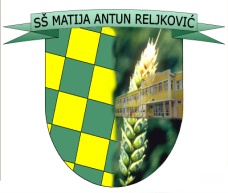 35000 Slavonski Brod, Ivana Cankara 76,OIB: 57524657360Tel.: 035/255-697; ravnatelj – tel: 035/415-386, fax:035/402-981e-mail: srednja-skola-mar@sb.t-com.hrKLASA: 003-06/18-01/33URBROJ: 2178-01-13-18-5U Slavonskom Brodu, 19. prosinca 2018. godine Školski odbor Srednje škole Matije Antuna Reljkovića Slavonski Brod na svojoj 15. sjednici  održanoj 19. prosinca  2018. godine jednoglasno je  donio sljedeću ODLUKUO davanju prethodne suglasnosti Daje se prethodna suglasnost v.d. ravnatelja Škole da zasnuje radni odnos po natječaju od  4. prosinca 2018. na radnom mjestu SPREMAČICA, puno radno vrijeme, neodređeno, s probnim radom od mjesec dana sa SLAVICOM MUMIĆ, osnovna škola, a temeljem Zakona o hrvatskim braniteljima iz Domovinskog rata i članovima njihovih obitelji.Predsjednica Školskog odbora:						Tatjana Haring, dipl. ing.SREDNJA ŠKOLA MATIJE  ANTUNA RELJKOVIĆA35000 Slavonski Brod, Ivana Cankara 76,OIB: 57524657360Tel.: 035/255-697; ravnatelj – tel: 035/415-386, fax:035/402-981e-mail: srednja-skola-mar@sb.t-com.hrKLASA: 003-06/18-01/33URBROJ: 2178-01-13-18-4U Slavonskom Brodu, 19. prosinca 2018. godine Školski odbor Srednje škole Matije Antuna Reljkovića Slavonski Brod na svojoj 15. sjednici  održanoj 19. prosinca  2018. godine jednoglasno je  donio sljedeću ODLUKUo usvajanju Financijskog plana Usvaja se Financijski plan  Srednje škole Matije Antuna Reljkovića  Slavonski Brod za 2019. godinu	Predsjednica Školskog odbora:						Tatjana Haring, dipl. ing.SREDNJA ŠKOLA MATIJE  ANTUNA RELJKOVIĆA35000 Slavonski Brod, Ivana Cankara 76,OIB: 57524657360Tel.: 035/255-697; ravnatelj – tel: 035/415-386, fax:035/402-981e-mail: srednja-skola-mar@sb.t-com.hrKLASA: 003-06/18-01/33URBROJ: 2178-01-13-18-2U Slavonskom Brodu, 19. prosinca 2018. godine Školski odbor Srednje škole Matije Antuna Reljkovića Slavonski Brod na svojoj 15. sjednici  održanoj 19. prosinca  2018. godine jednoglasno je  donio sljedeću  ODLUKUDaje se suglasnost v.d. ravnatelja za zasnivanje radnog odnosa do dobivanja suglasnosti MZO, odnosno do raspisivanja natječaja, a najdulje do 60 dana i to:1. Nastavnik/ca FIZIKE, 6 sati nastave tjedno, JOZO ORLOVIĆ, prof. fizike, do raspisivanja i okončanja natječaja, a  najduže do 60 dana 2. Nastavnik/ca  KEMIJE, 11 sati  nastave tjedno, MARINA MAJIĆ, mag. ed. kemije, do raspisivanja i okončanja natječaja odnosno do povratka Jelke Miklaušić s bolovanja,  a najduže do 60 dana  3.Nastavnik/ca POLJOPRIVREDNIH STRUKOVNIH PREDMETA, IVONA GREGURIĆ, magistra inženjerka bilinogojstva, 3 sata teorijske nastave i 21 sat praktične nastave, do raspisivanja i okončanja natječaja odnosno do  povratka Silvije Pandurić s roditeljskog dopusta, a najduže do 60 dana4.  Nastavnik/ca POLJOPRIVREDNIH STRUKOVNIH PREDMETA I PRAKTIČNE NASTAVE, BRUNO ZEČEVIĆ,  magistar inženjer povrćarstva i cvjećarstva, 2 sata  do raspisivanja i okončanja  natječaja, odnosno do povratka Silvije Pandurić s roditeljskog dopusta, a najduže do 60 dana. 5. Nastavnik/ca MATEMATIKE 6 sati nastave tjedno, DARIJA RAJKOVIĆ, bacc. matematike  do ponovnog raspisivanja i okončanja natječaja, a najdulje do 60 dana 6.Nastavnik/ca POLJOPRIVREDNIH STRUKOVNIH PREDMETA I PRAKTIČNE NASTAVE, BRUNO ZEČEVIĆ,  magistar inženjer povrćarstva i cvjećarstva 12 sati teorijske nastave i 11 sati praktične nastave do dobivanja suglasnosti MZO, a najduže do 60 dana. 7. Nastavnik/ca GEODETSKIH STRUČNIH PREDMETA 11 sati nastave,  BRANISLAV POPOVIĆ, diplomirani inženjer geodezije  do ponovnog raspisivanja i okončanja natječaja odnosno do povratka Marije Tomić na rad s mjesta v.d. ravnatelja, a najduže do 60 dana 8. SPREMAČ/ICA, puno radno vrijeme, ANKICA RADIĆ, osnovna škola, do povratka Vlatke Majer s bolovanja, a najduže do 60 dana.                                                                  	Predsjednica Školskog odbora 						Tatjana Haring, dipl. inž.SREDNJA ŠKOLA MATIJE  ANTUNA RELJKOVIĆA35000 Slavonski Brod, Ivana Cankara 76,OIB: 57524657360Tel.: 035/255-697; ravnatelj – tel: 035/415-386, fax:035/402-981e-mail: srednja-skola-mar@sb.t-com.hrKLASA: 003-06/18-01/33URBROJ: 2178-01-13-18-2U Slavonskom Brodu, 19. prosinca 2019. godine Na temelju članka 35. i članka 68. stavak 3. Statuta Srednje škole Matije Antuna Reljkovića Slavonski Brod, Školski odbor na svojoj 16. sjednici održanoj dana 19. prosinca 2018. godine javnim glasovanjem jednoglasno je donio:ODLUKUo usvajanju Prijedloga StatutaSrednje škole Matije Antuna Reljkovića Slavonski BrodUsvaja se Prijedlog Statuta Srednje škole Matije Antuna Reljkovića  Slavonski Brod, a isti je u privitku ove odlukePrijedlog Statuta Srednje škole Matije Antuna Reljkovića  Slavonski Brod dostavit će se osnivaču škole Brodsko – posavska županija radi dobivanja prethodne suglasnostiOva odluka stupa na snagu danom donošenja	Predsjednica Školskog odbora:						Tatjana Haring, dipl. ing.DOSTAVITI:RavnateljBrodsko – posavska županijaUpravni odjel za obrazovanje, sport i kulturupismohrana, ovdjeSREDNJA ŠKOLA MATIJE  ANTUNA RELJKOVIĆA35000 Slavonski Brod, Ivana Cankara 76,OIB: 57524657360Tel.: 035/255-697; ravnatelj – tel: 035/415-386, fax:035/402-981e-mail: srednja-skola-mar@sb.t-com.hrKLASA: 003-06/18-01/33URBROJ: 2178-01-13-18-1U Slavonskom Brodu, 19. prosinca 2018. godine Na temelju članka 35. i članka 68. stavak 3. Statuta Srednje škole Matije Antuna Reljkovića Slavonski Brod, Školski odbor na svojoj 16. sjednici održanoj dana 19. prosinca 2018. godine javnim glasovanjem jednoglasno je donio:ODLUKUo usvajanju Prijedloga StatutaSrednje škole Matije Antuna Reljkovića Slavonski BrodUsvaja se Prijedlog Statuta Srednje škole Matije Antuna Reljkovića  Slavonski Brod, a isti je u privitku ove odlukePrijedlog Statuta Srednje škole Matije Antuna Reljkovića  Slavonski Brod dostavit će se osnivaču škole Brodsko – posavska županija radi dobivanja prethodne suglasnostiOva odluka stupa na snagu danom donošenja	Predsjednica Školskog odbora:						Tatjana Haring, dipl. ing.DOSTAVITI:1. Ravnatelj2. Brodsko – posavska županijaUpravni odjel za obrazovanje, sport i kulturu3. pismohrana, ovdje